【云美·超品质】昆明、大理、丽江、版纳豪华品质4飞8日游（国际品牌五星+特色美食+特色景点+细节服务）云美形象产品超品质全新升级，将最好进行到底！云美13项品质定制云美旅游是一次美好的记忆，为了加深记忆，我们应该来体验一下这些特色；◎停机坪或者廊桥VIP贵宾接机，尊享品质◎全程国际品牌五星酒店(皇冠+英迪格+复华丽朗+豪生)◎昆明大理丽江4大5A级景区（石林、大理三塔、丽江古城、玉龙雪山）+洱海骑行，领略苍洱最美风光◎看一场丽江原生态、实景云南秀《印象丽江》,VIP通道◎一场大型民族舞台剧《丽水金沙》◎独家安排中国最深的峡谷之一——4A景区香格里拉虎跳峡◎3大地域特色餐：彝族土司宴+白族风味餐+三文鱼宴◎昆大丽6天0自费,包括景区电瓶车，赠送雪山大索道必备爱心包羽绒服、氧气、防雨衣（价值150元）◎不走回头路，丽江飞版纳，版纳飞昆明，省去1200公里的车程，留更多的时间欣赏美景◎暖心服务：20点以后落地的航班提供暖心餐包◎VIP尊享免交酒店押金◎VIP首晚酒店欢迎水果◎云美专属庆生蛋糕云美景区精选我们精心安排的每一个景点，都是您云南之行不可缺少的地方：◎5A级景点石林风景区、大理崇圣寺三塔、玉龙雪山风景区、冰川大索道风光◎世界文化遗产---丽江古城◎大理名片—花海、洱海骑行◎两大震撼表演——《印象丽江》、《丽水金沙》◎香格里拉—虎跳峡景区◎独家安排热带雨林--原始森林公园◎中国亚洲象生态保护区5A级景区---野象谷景区云美酒店正规加精选品质酒店，此产品酒店，我们选择在当地的商业中心附近或者酒店环境功能齐全，同时考虑酒店的价格水平，打造最佳性价比。酒店丰富的早餐，舒适的住宿环境，让你在云南都能度过一个舒心的夜晚。第 1 晚：昆明皇冠中心假日酒店         国际品牌5星酒店      标间建筑面积：36平方米     床型：双床1.35米第 2 晚：大理洱海天域英迪格酒店       国际品牌5星酒店      标间建筑面积：40平方米     床型：双床1.25米第 3、4 晚：丽江复华丽朗度假村        超五星度假酒店        标间建筑面积：30平方米     床型：双床1.2米  第 5、6 晚：西双版纳云投喜来登大酒店  国际品牌5星酒店      标间建筑面积：50平方米     床型：双床1.35米第 7 晚：昆明花之城豪生国际大酒店     国际品牌5星酒店      标间建筑面积：30平方米     床型：双床1.3米 云美9大细节服务每一项细节，都是为了让贵宾的旅途更加顺利，更加舒适，更加温馨：云美VIP接机廊桥或者停机坪接机云美专属VIP贵宾厅欢迎鲜花接机商务车接送，随到随走，不等待；旅游车安全带，安全锤齐全，楚雄特设车辆安全检查；整车有20%的空座率，宽敞空间亲密不亲触；云美专属伴手礼1份每人每天1瓶恒大冰泉矿泉水；9、机场贵宾厅6大服务（提供多种饮品选择、20点以后落地的航班提供暖心餐包、提供薄荷糖葡萄干、热毛巾、加湿器、旅行应急包）01昆明超凡脱俗的VIP接机礼遇，人群中低调气质依然自鸣不凡起始地乘机—昆明•长水国际机场—昆明酒店（车程60分钟）今日行程：全天，昆明长水机场，VIP贵宾厅礼宾员在廊桥口举『贵宾姓名』接机牌迎接，随后引领贵宾到行李提取处客人自行取行李，取到行李后前往国内到达A出口，与休息厅工作人员一起前往『云美云南』贵宾厅休息，安排入住，无需繁琐入住手续、无需押金，直接入住；第一晚贵宾尊享欢迎水果服务；入住后贵宾可自行安排自由活动。美食安排：贵宾抵达航班时间不一，今日美食敬请贵宾自理。酒店：【昆明中心皇冠假日酒店】位于昆明市中心商业区，青年路与金碧路交叉口，与金马坊步行街仅有几步之遥，坐看“春城”美景，徜徉花的海洋，睡享繁华之中的静逸，是您会聚“春城”的理想之所。超凡脱俗的VIP接机礼遇，人群中低调气质依然自鸣不凡起始地乘机—昆明•长水国际机场—昆明酒店（车程60分钟）今日行程：全天，昆明长水机场，VIP贵宾厅礼宾员在廊桥口举『贵宾姓名』接机牌迎接，随后引领贵宾到行李提取处客人自行取行李，取到行李后前往国内到达A出口，与休息厅工作人员一起前往『云美云南』贵宾厅休息，安排入住，无需繁琐入住手续、无需押金，直接入住；第一晚贵宾尊享欢迎水果服务；入住后贵宾可自行安排自由活动。美食安排：贵宾抵达航班时间不一，今日美食敬请贵宾自理。酒店：【昆明中心皇冠假日酒店】位于昆明市中心商业区，青年路与金碧路交叉口，与金马坊步行街仅有几步之遥，坐看“春城”美景，徜徉花的海洋，睡享繁华之中的静逸，是您会聚“春城”的理想之所。超凡脱俗的VIP接机礼遇，人群中低调气质依然自鸣不凡起始地乘机—昆明•长水国际机场—昆明酒店（车程60分钟）今日行程：全天，昆明长水机场，VIP贵宾厅礼宾员在廊桥口举『贵宾姓名』接机牌迎接，随后引领贵宾到行李提取处客人自行取行李，取到行李后前往国内到达A出口，与休息厅工作人员一起前往『云美云南』贵宾厅休息，安排入住，无需繁琐入住手续、无需押金，直接入住；第一晚贵宾尊享欢迎水果服务；入住后贵宾可自行安排自由活动。美食安排：贵宾抵达航班时间不一，今日美食敬请贵宾自理。酒店：【昆明中心皇冠假日酒店】位于昆明市中心商业区，青年路与金碧路交叉口，与金马坊步行街仅有几步之遥，坐看“春城”美景，徜徉花的海洋，睡享繁华之中的静逸，是您会聚“春城”的理想之所。02大理昆明—石林（110公里，车程2小时）—大理（380公里，车程6小时）—大理酒店今日行程：酒店自助早餐07:00  酒店大堂集合上车，乘车赴天下第一奇观石林（含电瓶车25元/人，游览时间120分钟）时间，是最伟大的雕刻师，2.7亿年的斗转星移，这里也从一片汪洋泽国变成了“大小石林”，雄、奇、险、秀、幽、奥、旷，只有贵宾您亲自深入，才能够体验其无穷变换的精髓：尖的、斧砍刀削般陡峭的石头一根根竖立，密集成林，似您身上藏不住的锋芒锐气；青牛戏水、观音仙女、狮子戏耍，您的心相即是景色呈现，妙不可言；越过开阔的大草地，相比大石林的阳刚之气，小石林因为阿诗玛的缘故，多了几分女子的温柔，娇羞的阿诗玛石峰一侧开满了应季的鲜花，微风一阵，湖面的波光投影下是位唯爱至上的美丽撒尼姑娘，心里也随之荡漾起阵阵甜蜜。11:30  餐厅用午餐后乘车前往大理18:30  晚餐后入住酒店美食安排：早餐：酒店自助 午餐：彝米水乡—彝族土司宴(10人/桌、人数未满10人，菜品相应减少,根据季节性调整时蔬)参考菜单：浇汁全鱼、野生菌炖鸡、石锅腊肉、彝家小炒肉、彝家烤鸭、番茄炒鸡蛋、麻婆豆腐、红豆炖猪皮、素炒野菜、彝家馒头、千张肉、火丝核桃花、生态蕨根粉、果盘晚餐：大理漫湾酒店餐厅—白族风味餐(10人/桌、人数未满10人，菜品相应减少,根据季节性调整时蔬)参考菜单：大理砂锅鱼、虾米蒸水蛋、咸鱼蒸肉饼、小瓜炒肉片、千叶红烧肉、蒜茸炒时蔬、蒸南瓜、烧卤拼盘、珍品鸭、老火例汤、鲜奶馒头、米饭、果拼酒店：1大理砂锅鱼、2虾米蒸水蛋、3咸鱼蒸肉饼、4小瓜炒肉片、5千叶红烧肉、6蒜茸炒时蔬、7蒸南瓜、8烧卤拼盘、9珍品鸭、10老火例汤、11鲜奶馒头、12米饭、13果拼1大理砂锅鱼、2虾米蒸水蛋、3咸鱼蒸肉饼、4小瓜炒肉片、5千叶红烧肉、6蒜茸炒时蔬、7蒸南瓜、8烧卤拼盘、9珍品鸭、10老火例汤、11鲜奶馒头、12米饭、13果拼参考菜单：彝家炊锅、蒸罗非鱼、木耳炒肉、烤鸭、酱油鸡、蒸酒店：窗体顶端【大理洱海天域英迪格酒店】酒店位于云南著名风景区——洱海边，背靠团山，衔苍山，吞洱海!总面积达38867平方米的现代奢华的舒适环境及独树一帜的建筑风格设计。是宾客放松休憩、激发创意的理想场所。酒店拥有装饰豪华、格调高雅、功能各异的房间。24小时热水；全球领先门禁系统；国内的无线网络；私人保险箱；电视在英迪格一应俱全！英迪格集团致力于为每一位宾客提供充满真情实意的热情款待。昆明—石林（110公里，车程2小时）—大理（380公里，车程6小时）—大理酒店今日行程：酒店自助早餐07:00  酒店大堂集合上车，乘车赴天下第一奇观石林（含电瓶车25元/人，游览时间120分钟）时间，是最伟大的雕刻师，2.7亿年的斗转星移，这里也从一片汪洋泽国变成了“大小石林”，雄、奇、险、秀、幽、奥、旷，只有贵宾您亲自深入，才能够体验其无穷变换的精髓：尖的、斧砍刀削般陡峭的石头一根根竖立，密集成林，似您身上藏不住的锋芒锐气；青牛戏水、观音仙女、狮子戏耍，您的心相即是景色呈现，妙不可言；越过开阔的大草地，相比大石林的阳刚之气，小石林因为阿诗玛的缘故，多了几分女子的温柔，娇羞的阿诗玛石峰一侧开满了应季的鲜花，微风一阵，湖面的波光投影下是位唯爱至上的美丽撒尼姑娘，心里也随之荡漾起阵阵甜蜜。11:30  餐厅用午餐后乘车前往大理18:30  晚餐后入住酒店美食安排：早餐：酒店自助 午餐：彝米水乡—彝族土司宴(10人/桌、人数未满10人，菜品相应减少,根据季节性调整时蔬)参考菜单：浇汁全鱼、野生菌炖鸡、石锅腊肉、彝家小炒肉、彝家烤鸭、番茄炒鸡蛋、麻婆豆腐、红豆炖猪皮、素炒野菜、彝家馒头、千张肉、火丝核桃花、生态蕨根粉、果盘晚餐：大理漫湾酒店餐厅—白族风味餐(10人/桌、人数未满10人，菜品相应减少,根据季节性调整时蔬)参考菜单：大理砂锅鱼、虾米蒸水蛋、咸鱼蒸肉饼、小瓜炒肉片、千叶红烧肉、蒜茸炒时蔬、蒸南瓜、烧卤拼盘、珍品鸭、老火例汤、鲜奶馒头、米饭、果拼酒店：1大理砂锅鱼、2虾米蒸水蛋、3咸鱼蒸肉饼、4小瓜炒肉片、5千叶红烧肉、6蒜茸炒时蔬、7蒸南瓜、8烧卤拼盘、9珍品鸭、10老火例汤、11鲜奶馒头、12米饭、13果拼1大理砂锅鱼、2虾米蒸水蛋、3咸鱼蒸肉饼、4小瓜炒肉片、5千叶红烧肉、6蒜茸炒时蔬、7蒸南瓜、8烧卤拼盘、9珍品鸭、10老火例汤、11鲜奶馒头、12米饭、13果拼参考菜单：彝家炊锅、蒸罗非鱼、木耳炒肉、烤鸭、酱油鸡、蒸酒店：窗体顶端【大理洱海天域英迪格酒店】酒店位于云南著名风景区——洱海边，背靠团山，衔苍山，吞洱海!总面积达38867平方米的现代奢华的舒适环境及独树一帜的建筑风格设计。是宾客放松休憩、激发创意的理想场所。酒店拥有装饰豪华、格调高雅、功能各异的房间。24小时热水；全球领先门禁系统；国内的无线网络；私人保险箱；电视在英迪格一应俱全！英迪格集团致力于为每一位宾客提供充满真情实意的热情款待。昆明—石林（110公里，车程2小时）—大理（380公里，车程6小时）—大理酒店今日行程：酒店自助早餐07:00  酒店大堂集合上车，乘车赴天下第一奇观石林（含电瓶车25元/人，游览时间120分钟）时间，是最伟大的雕刻师，2.7亿年的斗转星移，这里也从一片汪洋泽国变成了“大小石林”，雄、奇、险、秀、幽、奥、旷，只有贵宾您亲自深入，才能够体验其无穷变换的精髓：尖的、斧砍刀削般陡峭的石头一根根竖立，密集成林，似您身上藏不住的锋芒锐气；青牛戏水、观音仙女、狮子戏耍，您的心相即是景色呈现，妙不可言；越过开阔的大草地，相比大石林的阳刚之气，小石林因为阿诗玛的缘故，多了几分女子的温柔，娇羞的阿诗玛石峰一侧开满了应季的鲜花，微风一阵，湖面的波光投影下是位唯爱至上的美丽撒尼姑娘，心里也随之荡漾起阵阵甜蜜。11:30  餐厅用午餐后乘车前往大理18:30  晚餐后入住酒店美食安排：早餐：酒店自助 午餐：彝米水乡—彝族土司宴(10人/桌、人数未满10人，菜品相应减少,根据季节性调整时蔬)参考菜单：浇汁全鱼、野生菌炖鸡、石锅腊肉、彝家小炒肉、彝家烤鸭、番茄炒鸡蛋、麻婆豆腐、红豆炖猪皮、素炒野菜、彝家馒头、千张肉、火丝核桃花、生态蕨根粉、果盘晚餐：大理漫湾酒店餐厅—白族风味餐(10人/桌、人数未满10人，菜品相应减少,根据季节性调整时蔬)参考菜单：大理砂锅鱼、虾米蒸水蛋、咸鱼蒸肉饼、小瓜炒肉片、千叶红烧肉、蒜茸炒时蔬、蒸南瓜、烧卤拼盘、珍品鸭、老火例汤、鲜奶馒头、米饭、果拼酒店：1大理砂锅鱼、2虾米蒸水蛋、3咸鱼蒸肉饼、4小瓜炒肉片、5千叶红烧肉、6蒜茸炒时蔬、7蒸南瓜、8烧卤拼盘、9珍品鸭、10老火例汤、11鲜奶馒头、12米饭、13果拼1大理砂锅鱼、2虾米蒸水蛋、3咸鱼蒸肉饼、4小瓜炒肉片、5千叶红烧肉、6蒜茸炒时蔬、7蒸南瓜、8烧卤拼盘、9珍品鸭、10老火例汤、11鲜奶馒头、12米饭、13果拼参考菜单：彝家炊锅、蒸罗非鱼、木耳炒肉、烤鸭、酱油鸡、蒸酒店：窗体顶端【大理洱海天域英迪格酒店】酒店位于云南著名风景区——洱海边，背靠团山，衔苍山，吞洱海!总面积达38867平方米的现代奢华的舒适环境及独树一帜的建筑风格设计。是宾客放松休憩、激发创意的理想场所。酒店拥有装饰豪华、格调高雅、功能各异的房间。24小时热水；全球领先门禁系统；国内的无线网络；私人保险箱；电视在英迪格一应俱全！英迪格集团致力于为每一位宾客提供充满真情实意的热情款待。03丽江/大理大理—崇圣寺三塔—花海—骑行—大理乘车至丽江—丽水金沙—丽江酒店今日行程：酒店自助早餐08:00  乘车前往三塔09:00游览【大理崇圣寺三塔】（含景区电瓶车），崇圣寺是大理国时期的皇家寺院，大理历史上首个规模最为宏大的古刹。崇圣寺以寺中一大二小三塔闻名于世，又称“大理三塔”，是中国著名的佛塔之一。三座古塔堪称大理地标，佛教盛行大理的见证，也是是苍山洱海的胜景之一，三塔已有千年历史的遗迹，是来此的最大看点。12:00  安排中餐13:30  游览【花语牧场】（游览时间60分钟）漫步花田，数不胜数的不同种类的花田花香十里，花不醉人人自醉；近几年，花海似乎成了大理的另一张新名片，一年四季不同的季节都有不同的鲜花品种开放，让到这里赏花的游客都能观看到美丽的鲜花；除了遍地鲜花以外，这里还有很多有个性的设施，比如：蓝胖子、米老鼠、唐老鸭、蜡笔小新、小黄人、白雪公主以及我们美丽的爱心草坪……绝对有一款是你的心头爱。前方水天一色，后边花开四季，花美人美心情更美，踩上【自行车】（费用已包含，时间40分钟）来到洱海边，与朋友、闺蜜、家人一起放飞，曾几何时见到的美图不再艳羡，此时此刻你就是画中人15:30  乘车前往丽江（车程150分钟）18:00  安排晚餐20:00  观看《丽水金沙》或《雪山神话》丽江奇山异水孕育出的多彩文化被浓缩在舞蹈里，舞蹈演员们轻秀罗裙，宛若大自然的风从耳边掠过，他们一旋一转，似乎在展现着东巴文化沉淀形成的历史。纳西族追求自由爱情的殉情，在她们一娉一笑中展现给不曾接触过丽江的游人。这是一次心灵的旅行，远离喧嚣的都市，感受这原始的声音，还有什么比这更惬意的事吗？美食安排：早餐：酒店自助 午餐：大理兄弟鱼庄—白族风味餐 (10人/桌、人数未满10人，菜品相应减少,根据季节性调整时蔬)参考菜单：砂锅鱼、炸虾、茉莉花蛋饼、红烧鱼、炸乳扇、炸凉粉、青椒炒肉、雪菇炒腊肉、梅菜扣肉、木耳炒蛋、时蔬2道、海菜芋头汤晚餐：三文鱼宴(10人/桌、人数未满10人，菜品相应减少,根据季节性调整时蔬)参考菜单：三文鱼片2盘、牛肉丸、虾饺、午餐肉 、火腿肠、豆腐、豆腐皮、番茄、土豆、青菜、白菜、米线、金针菇、大丰收（包谷红薯）、粑粑、米饭、果盘酒店：【丽江复华丽朗酒店别墅区】位于丽江市束河古镇旁，近5A 级景区玉龙雪山。每间均为设计师精品之作，可览雪山美景；餐食从元气早餐至东南亚美食应有尽有；家庭俱乐部多种娱乐休闲、尊顶酒廊喝茶品酒和咖啡，尽享假期轻奢之旅。大理—崇圣寺三塔—花海—骑行—大理乘车至丽江—丽水金沙—丽江酒店今日行程：酒店自助早餐08:00  乘车前往三塔09:00游览【大理崇圣寺三塔】（含景区电瓶车），崇圣寺是大理国时期的皇家寺院，大理历史上首个规模最为宏大的古刹。崇圣寺以寺中一大二小三塔闻名于世，又称“大理三塔”，是中国著名的佛塔之一。三座古塔堪称大理地标，佛教盛行大理的见证，也是是苍山洱海的胜景之一，三塔已有千年历史的遗迹，是来此的最大看点。12:00  安排中餐13:30  游览【花语牧场】（游览时间60分钟）漫步花田，数不胜数的不同种类的花田花香十里，花不醉人人自醉；近几年，花海似乎成了大理的另一张新名片，一年四季不同的季节都有不同的鲜花品种开放，让到这里赏花的游客都能观看到美丽的鲜花；除了遍地鲜花以外，这里还有很多有个性的设施，比如：蓝胖子、米老鼠、唐老鸭、蜡笔小新、小黄人、白雪公主以及我们美丽的爱心草坪……绝对有一款是你的心头爱。前方水天一色，后边花开四季，花美人美心情更美，踩上【自行车】（费用已包含，时间40分钟）来到洱海边，与朋友、闺蜜、家人一起放飞，曾几何时见到的美图不再艳羡，此时此刻你就是画中人15:30  乘车前往丽江（车程150分钟）18:00  安排晚餐20:00  观看《丽水金沙》或《雪山神话》丽江奇山异水孕育出的多彩文化被浓缩在舞蹈里，舞蹈演员们轻秀罗裙，宛若大自然的风从耳边掠过，他们一旋一转，似乎在展现着东巴文化沉淀形成的历史。纳西族追求自由爱情的殉情，在她们一娉一笑中展现给不曾接触过丽江的游人。这是一次心灵的旅行，远离喧嚣的都市，感受这原始的声音，还有什么比这更惬意的事吗？美食安排：早餐：酒店自助 午餐：大理兄弟鱼庄—白族风味餐 (10人/桌、人数未满10人，菜品相应减少,根据季节性调整时蔬)参考菜单：砂锅鱼、炸虾、茉莉花蛋饼、红烧鱼、炸乳扇、炸凉粉、青椒炒肉、雪菇炒腊肉、梅菜扣肉、木耳炒蛋、时蔬2道、海菜芋头汤晚餐：三文鱼宴(10人/桌、人数未满10人，菜品相应减少,根据季节性调整时蔬)参考菜单：三文鱼片2盘、牛肉丸、虾饺、午餐肉 、火腿肠、豆腐、豆腐皮、番茄、土豆、青菜、白菜、米线、金针菇、大丰收（包谷红薯）、粑粑、米饭、果盘酒店：【丽江复华丽朗酒店别墅区】位于丽江市束河古镇旁，近5A 级景区玉龙雪山。每间均为设计师精品之作，可览雪山美景；餐食从元气早餐至东南亚美食应有尽有；家庭俱乐部多种娱乐休闲、尊顶酒廊喝茶品酒和咖啡，尽享假期轻奢之旅。大理—崇圣寺三塔—花海—骑行—大理乘车至丽江—丽水金沙—丽江酒店今日行程：酒店自助早餐08:00  乘车前往三塔09:00游览【大理崇圣寺三塔】（含景区电瓶车），崇圣寺是大理国时期的皇家寺院，大理历史上首个规模最为宏大的古刹。崇圣寺以寺中一大二小三塔闻名于世，又称“大理三塔”，是中国著名的佛塔之一。三座古塔堪称大理地标，佛教盛行大理的见证，也是是苍山洱海的胜景之一，三塔已有千年历史的遗迹，是来此的最大看点。12:00  安排中餐13:30  游览【花语牧场】（游览时间60分钟）漫步花田，数不胜数的不同种类的花田花香十里，花不醉人人自醉；近几年，花海似乎成了大理的另一张新名片，一年四季不同的季节都有不同的鲜花品种开放，让到这里赏花的游客都能观看到美丽的鲜花；除了遍地鲜花以外，这里还有很多有个性的设施，比如：蓝胖子、米老鼠、唐老鸭、蜡笔小新、小黄人、白雪公主以及我们美丽的爱心草坪……绝对有一款是你的心头爱。前方水天一色，后边花开四季，花美人美心情更美，踩上【自行车】（费用已包含，时间40分钟）来到洱海边，与朋友、闺蜜、家人一起放飞，曾几何时见到的美图不再艳羡，此时此刻你就是画中人15:30  乘车前往丽江（车程150分钟）18:00  安排晚餐20:00  观看《丽水金沙》或《雪山神话》丽江奇山异水孕育出的多彩文化被浓缩在舞蹈里，舞蹈演员们轻秀罗裙，宛若大自然的风从耳边掠过，他们一旋一转，似乎在展现着东巴文化沉淀形成的历史。纳西族追求自由爱情的殉情，在她们一娉一笑中展现给不曾接触过丽江的游人。这是一次心灵的旅行，远离喧嚣的都市，感受这原始的声音，还有什么比这更惬意的事吗？美食安排：早餐：酒店自助 午餐：大理兄弟鱼庄—白族风味餐 (10人/桌、人数未满10人，菜品相应减少,根据季节性调整时蔬)参考菜单：砂锅鱼、炸虾、茉莉花蛋饼、红烧鱼、炸乳扇、炸凉粉、青椒炒肉、雪菇炒腊肉、梅菜扣肉、木耳炒蛋、时蔬2道、海菜芋头汤晚餐：三文鱼宴(10人/桌、人数未满10人，菜品相应减少,根据季节性调整时蔬)参考菜单：三文鱼片2盘、牛肉丸、虾饺、午餐肉 、火腿肠、豆腐、豆腐皮、番茄、土豆、青菜、白菜、米线、金针菇、大丰收（包谷红薯）、粑粑、米饭、果盘酒店：【丽江复华丽朗酒店别墅区】位于丽江市束河古镇旁，近5A 级景区玉龙雪山。每间均为设计师精品之作，可览雪山美景；餐食从元气早餐至东南亚美食应有尽有；家庭俱乐部多种娱乐休闲、尊顶酒廊喝茶品酒和咖啡，尽享假期轻奢之旅。04丽江丽江—玉龙雪山—丽江古城—丽江酒店今日行程：酒店自助早餐07:30  酒店大堂集合上车，参观翡翠饰品展销中心（游览及活动时间150分钟）12:00  前往玉龙雪山（游览时间4小时）1.【印象丽江】VIP通道：“三朵神在上，白云红太阳”高原黝黑肤色的纳西马帮汉子们唱着这首歌，缓缓地从红土地的茶马古道上走来。这一条海拔2500米以上的神秘古道，这个不足30万人的小民族的先祖们一走就是八百年。他们的每一个动作、每一声呐喊，都历历在目、深深入耳，虽然听不懂他们在唱什么，却还是震撼到泪目，您有幸分享，重获感恩自然与生命的敬畏之心。2.【玉龙雪山冰川大索道】并不是高度制约了人类的足迹，而是有些山峰本就不是用来攀登挑战的。比如北半球温带唯一的雪山—玉龙。海拔5596米的玉龙雪山，是纳西神三朵的化身。我们为您选择了大索道（可登临海拔4506米），一路上玉龙雪山的险、奇、美、秀尽收眼底，透过变换莫测的云雾，高大的雪杉、盛放着野花的大草甸若隐若现，偶尔跑出来一头通体白色的牛羊，像极了纳西爱情叙事诗《鲁般鲁饶》开篇提到的“玉龙第三国”。碧空之下，玉龙十三峰晶莹耀眼，飘渺的云层在山腰为它们披上了一条金甲束腰，脚下踩着软绵绵的皑皑白雪，岂能一人独享这自然馈赠，给您的家人和朋友来一场16°的清凉直播，也是盛夏难得的大彩蛋『云美· 云南』提前为您准备好价值150元氧气瓶、羽绒服、防雨衣，贵宾是不需要额外自己花钱去租的，你就安心看风景就好。17:30 【丽江古城】（自由游览）：丽江在大多数人的心里就是一首自由多情的小诗：有小桥流水和粉墙瓦黛，山水为脉，流云为神，在灰白分明的纳西卯榫老建筑和沟渠水草间，透着让人沉醉的古韵。侧耳倾听，除了鼓声、音乐声、风铃声，时不时传来一阵阵年轻姑娘银铃般的笑声、老阿妈咯咯咯的笑声，温顺的小柴犬、小猫咪就哪都不去，横在门口，白天晒太阳，夜晚滚着肚皮蹭一地月光。太多人向往丽江，它就是这样自由、迷离、慵懒、温柔，不用刻意寻找，您不经意的任何一个停驻，都会发现丽江的魅力。之后在丽江古城散漫行走，寻觅丽江美食，自由活动结束以后客人自行前往酒店。美食安排：早餐：酒店自助 午餐：雪山餐包参考菜单：娃哈哈八宝粥、王中王火腿肠一条、蒙牛红枣奶、乡巴佬鸡蛋一个、磨吧面包一个、乳酪蒸蛋糕一个、达利园派巧克力味一个、亲嘴烧两袋、士力架一条、纳豆野菜两袋、苹果一个晚餐：自理 酒店：【丽江复华丽朗酒店别墅区】位于丽江市束河古镇旁，近5A 级景区玉龙雪山。每间均为设计师精品之作，可览雪山美景；餐食从元气早餐至东南亚美食应有尽有；家庭俱乐部多种娱乐休闲、尊顶酒廊喝茶品酒和咖啡，尽享假期轻奢之旅。丽江—玉龙雪山—丽江古城—丽江酒店今日行程：酒店自助早餐07:30  酒店大堂集合上车，参观翡翠饰品展销中心（游览及活动时间150分钟）12:00  前往玉龙雪山（游览时间4小时）1.【印象丽江】VIP通道：“三朵神在上，白云红太阳”高原黝黑肤色的纳西马帮汉子们唱着这首歌，缓缓地从红土地的茶马古道上走来。这一条海拔2500米以上的神秘古道，这个不足30万人的小民族的先祖们一走就是八百年。他们的每一个动作、每一声呐喊，都历历在目、深深入耳，虽然听不懂他们在唱什么，却还是震撼到泪目，您有幸分享，重获感恩自然与生命的敬畏之心。2.【玉龙雪山冰川大索道】并不是高度制约了人类的足迹，而是有些山峰本就不是用来攀登挑战的。比如北半球温带唯一的雪山—玉龙。海拔5596米的玉龙雪山，是纳西神三朵的化身。我们为您选择了大索道（可登临海拔4506米），一路上玉龙雪山的险、奇、美、秀尽收眼底，透过变换莫测的云雾，高大的雪杉、盛放着野花的大草甸若隐若现，偶尔跑出来一头通体白色的牛羊，像极了纳西爱情叙事诗《鲁般鲁饶》开篇提到的“玉龙第三国”。碧空之下，玉龙十三峰晶莹耀眼，飘渺的云层在山腰为它们披上了一条金甲束腰，脚下踩着软绵绵的皑皑白雪，岂能一人独享这自然馈赠，给您的家人和朋友来一场16°的清凉直播，也是盛夏难得的大彩蛋『云美· 云南』提前为您准备好价值150元氧气瓶、羽绒服、防雨衣，贵宾是不需要额外自己花钱去租的，你就安心看风景就好。17:30 【丽江古城】（自由游览）：丽江在大多数人的心里就是一首自由多情的小诗：有小桥流水和粉墙瓦黛，山水为脉，流云为神，在灰白分明的纳西卯榫老建筑和沟渠水草间，透着让人沉醉的古韵。侧耳倾听，除了鼓声、音乐声、风铃声，时不时传来一阵阵年轻姑娘银铃般的笑声、老阿妈咯咯咯的笑声，温顺的小柴犬、小猫咪就哪都不去，横在门口，白天晒太阳，夜晚滚着肚皮蹭一地月光。太多人向往丽江，它就是这样自由、迷离、慵懒、温柔，不用刻意寻找，您不经意的任何一个停驻，都会发现丽江的魅力。之后在丽江古城散漫行走，寻觅丽江美食，自由活动结束以后客人自行前往酒店。美食安排：早餐：酒店自助 午餐：雪山餐包参考菜单：娃哈哈八宝粥、王中王火腿肠一条、蒙牛红枣奶、乡巴佬鸡蛋一个、磨吧面包一个、乳酪蒸蛋糕一个、达利园派巧克力味一个、亲嘴烧两袋、士力架一条、纳豆野菜两袋、苹果一个晚餐：自理 酒店：【丽江复华丽朗酒店别墅区】位于丽江市束河古镇旁，近5A 级景区玉龙雪山。每间均为设计师精品之作，可览雪山美景；餐食从元气早餐至东南亚美食应有尽有；家庭俱乐部多种娱乐休闲、尊顶酒廊喝茶品酒和咖啡，尽享假期轻奢之旅。丽江—玉龙雪山—丽江古城—丽江酒店今日行程：酒店自助早餐07:30  酒店大堂集合上车，参观翡翠饰品展销中心（游览及活动时间150分钟）12:00  前往玉龙雪山（游览时间4小时）1.【印象丽江】VIP通道：“三朵神在上，白云红太阳”高原黝黑肤色的纳西马帮汉子们唱着这首歌，缓缓地从红土地的茶马古道上走来。这一条海拔2500米以上的神秘古道，这个不足30万人的小民族的先祖们一走就是八百年。他们的每一个动作、每一声呐喊，都历历在目、深深入耳，虽然听不懂他们在唱什么，却还是震撼到泪目，您有幸分享，重获感恩自然与生命的敬畏之心。2.【玉龙雪山冰川大索道】并不是高度制约了人类的足迹，而是有些山峰本就不是用来攀登挑战的。比如北半球温带唯一的雪山—玉龙。海拔5596米的玉龙雪山，是纳西神三朵的化身。我们为您选择了大索道（可登临海拔4506米），一路上玉龙雪山的险、奇、美、秀尽收眼底，透过变换莫测的云雾，高大的雪杉、盛放着野花的大草甸若隐若现，偶尔跑出来一头通体白色的牛羊，像极了纳西爱情叙事诗《鲁般鲁饶》开篇提到的“玉龙第三国”。碧空之下，玉龙十三峰晶莹耀眼，飘渺的云层在山腰为它们披上了一条金甲束腰，脚下踩着软绵绵的皑皑白雪，岂能一人独享这自然馈赠，给您的家人和朋友来一场16°的清凉直播，也是盛夏难得的大彩蛋『云美· 云南』提前为您准备好价值150元氧气瓶、羽绒服、防雨衣，贵宾是不需要额外自己花钱去租的，你就安心看风景就好。17:30 【丽江古城】（自由游览）：丽江在大多数人的心里就是一首自由多情的小诗：有小桥流水和粉墙瓦黛，山水为脉，流云为神，在灰白分明的纳西卯榫老建筑和沟渠水草间，透着让人沉醉的古韵。侧耳倾听，除了鼓声、音乐声、风铃声，时不时传来一阵阵年轻姑娘银铃般的笑声、老阿妈咯咯咯的笑声，温顺的小柴犬、小猫咪就哪都不去，横在门口，白天晒太阳，夜晚滚着肚皮蹭一地月光。太多人向往丽江，它就是这样自由、迷离、慵懒、温柔，不用刻意寻找，您不经意的任何一个停驻，都会发现丽江的魅力。之后在丽江古城散漫行走，寻觅丽江美食，自由活动结束以后客人自行前往酒店。美食安排：早餐：酒店自助 午餐：雪山餐包参考菜单：娃哈哈八宝粥、王中王火腿肠一条、蒙牛红枣奶、乡巴佬鸡蛋一个、磨吧面包一个、乳酪蒸蛋糕一个、达利园派巧克力味一个、亲嘴烧两袋、士力架一条、纳豆野菜两袋、苹果一个晚餐：自理 酒店：【丽江复华丽朗酒店别墅区】位于丽江市束河古镇旁，近5A 级景区玉龙雪山。每间均为设计师精品之作，可览雪山美景；餐食从元气早餐至东南亚美食应有尽有；家庭俱乐部多种娱乐休闲、尊顶酒廊喝茶品酒和咖啡，尽享假期轻奢之旅。05版纳丽江—虎跳峡（车程2小时）—丽江飞版纳—版纳酒店今日行程：酒店自助早餐07:00  酒店大堂集合上车，参观黄龙玉饰品展销中心（游览及活动时间120分钟）11:30  安排中餐12:30  乘车前往“长江第一险”——【虎跳峡】（游览时间60分钟），虎跳峡是世界上著名的大峡谷, 也是中国深的峡谷之一，其以“险”而闻名天下。陡峭险峻的地势造就了虎跳峡独特的美景，也让更多徒步爱好者欣然前往，依身绝壁前，沿着峡谷行走，俯看江水曲千回，纵然心有千千结，也做身后笑谈。16:00  乘车前往丽江市区根据航班时间安排送机，丽江飞版纳，入住酒店休息。美食安排：早餐：酒店自助 午餐：丽江仙海食府 (10人/桌、人数未满10人，菜品相应减少,根据季节性调整时蔬)参考菜单：纳西铜火锅、拉市海酸辣鱼、野木耳炖鸡、香酥鸡柳、青椒香肠、彩虹虾米饺、红烧牛肉丸、川味酸辣粉、虫草花蒸鸡蛋、梅菜扣肉、火爆莲花白、紫菜蛋花汤、水闷粑粑、高原香米饭晚餐：自理 酒店：【西双版纳云投喜来登大酒店】酒店设计注重自然元素的提炼及环境保护，大量运用科技木等人工建材，打造结合自然的色调和质感，减少了对原木的消耗和对当地环境的破坏，也让室内与室外景观融为一体，完美呈现出典雅内敛，舒适放松的度假空间，带领宾客一同探索彩云之南的神秘之境。作为亚太区五家最顶级的喜来登大酒店之一，酒店自开业以来屡获赞誉，备受各界关注。丽江—虎跳峡（车程2小时）—丽江飞版纳—版纳酒店今日行程：酒店自助早餐07:00  酒店大堂集合上车，参观黄龙玉饰品展销中心（游览及活动时间120分钟）11:30  安排中餐12:30  乘车前往“长江第一险”——【虎跳峡】（游览时间60分钟），虎跳峡是世界上著名的大峡谷, 也是中国深的峡谷之一，其以“险”而闻名天下。陡峭险峻的地势造就了虎跳峡独特的美景，也让更多徒步爱好者欣然前往，依身绝壁前，沿着峡谷行走，俯看江水曲千回，纵然心有千千结，也做身后笑谈。16:00  乘车前往丽江市区根据航班时间安排送机，丽江飞版纳，入住酒店休息。美食安排：早餐：酒店自助 午餐：丽江仙海食府 (10人/桌、人数未满10人，菜品相应减少,根据季节性调整时蔬)参考菜单：纳西铜火锅、拉市海酸辣鱼、野木耳炖鸡、香酥鸡柳、青椒香肠、彩虹虾米饺、红烧牛肉丸、川味酸辣粉、虫草花蒸鸡蛋、梅菜扣肉、火爆莲花白、紫菜蛋花汤、水闷粑粑、高原香米饭晚餐：自理 酒店：【西双版纳云投喜来登大酒店】酒店设计注重自然元素的提炼及环境保护，大量运用科技木等人工建材，打造结合自然的色调和质感，减少了对原木的消耗和对当地环境的破坏，也让室内与室外景观融为一体，完美呈现出典雅内敛，舒适放松的度假空间，带领宾客一同探索彩云之南的神秘之境。作为亚太区五家最顶级的喜来登大酒店之一，酒店自开业以来屡获赞誉，备受各界关注。丽江—虎跳峡（车程2小时）—丽江飞版纳—版纳酒店今日行程：酒店自助早餐07:00  酒店大堂集合上车，参观黄龙玉饰品展销中心（游览及活动时间120分钟）11:30  安排中餐12:30  乘车前往“长江第一险”——【虎跳峡】（游览时间60分钟），虎跳峡是世界上著名的大峡谷, 也是中国深的峡谷之一，其以“险”而闻名天下。陡峭险峻的地势造就了虎跳峡独特的美景，也让更多徒步爱好者欣然前往，依身绝壁前，沿着峡谷行走，俯看江水曲千回，纵然心有千千结，也做身后笑谈。16:00  乘车前往丽江市区根据航班时间安排送机，丽江飞版纳，入住酒店休息。美食安排：早餐：酒店自助 午餐：丽江仙海食府 (10人/桌、人数未满10人，菜品相应减少,根据季节性调整时蔬)参考菜单：纳西铜火锅、拉市海酸辣鱼、野木耳炖鸡、香酥鸡柳、青椒香肠、彩虹虾米饺、红烧牛肉丸、川味酸辣粉、虫草花蒸鸡蛋、梅菜扣肉、火爆莲花白、紫菜蛋花汤、水闷粑粑、高原香米饭晚餐：自理 酒店：【西双版纳云投喜来登大酒店】酒店设计注重自然元素的提炼及环境保护，大量运用科技木等人工建材，打造结合自然的色调和质感，减少了对原木的消耗和对当地环境的破坏，也让室内与室外景观融为一体，完美呈现出典雅内敛，舒适放松的度假空间，带领宾客一同探索彩云之南的神秘之境。作为亚太区五家最顶级的喜来登大酒店之一，酒店自开业以来屡获赞誉，备受各界关注。06版纳景洪—野象谷——酒店今日行程：酒店自助早餐8:00   酒店大堂集合上车，乘车前往野象谷9:30  【野象谷】（不含往返索道，游览90分钟）：中国唯一一处可以与亚洲野象近距离交流的地方。踏上弯曲狭长的菲利普小道，寻着世界各国名人政客的足迹，您在训导员的安排下与大象来个贴面礼也是头一遭的新奇尝试，当然您也可以试着让蝴蝶栖息停靠在您的双肩，恍若自然精灵。12:30  安排中餐傣族风味餐13:30  乘车返回景洪市区，入住酒店后自由活动客人可以根据自身情况，自由选择参加当地篝火晚会、澜沧江游船、傣秀等自费项目美食安排：早餐：酒店自助	午餐：傣族风味餐(10人/桌、人数未满10人，菜品相应减少,根据季节性调整时蔬)参考菜单：傣味土鸡汤、香茅草烤鸡、包烧肉、香茅草烤鱼、油炸江鱼、烤茄子、牛肉干巴、油炸青苔、煎鸡蛋饼、黄瓜、 牛皮、喃咪、菠萝饭、烤五花肉、油炸蚂蚱、炒素菜1份 晚餐：自寻傣族美食至尊酒店：【西双版纳云投喜来登大酒店】酒店设计注重自然元素的提炼及环境保护，大量运用科技木等人工建材，打造结合自然的色调和质感，减少了对原木的消耗和对当地环境的破坏，也让室内与室外景观融为一体，完美呈现出典雅内敛，舒适放松的度假空间，带领宾客一同探索彩云之南的神秘之境。作为亚太区五家最顶级的喜来登大酒店之一，酒店自开业以来屡获赞誉，备受各界关注。景洪—野象谷——酒店今日行程：酒店自助早餐8:00   酒店大堂集合上车，乘车前往野象谷9:30  【野象谷】（不含往返索道，游览90分钟）：中国唯一一处可以与亚洲野象近距离交流的地方。踏上弯曲狭长的菲利普小道，寻着世界各国名人政客的足迹，您在训导员的安排下与大象来个贴面礼也是头一遭的新奇尝试，当然您也可以试着让蝴蝶栖息停靠在您的双肩，恍若自然精灵。12:30  安排中餐傣族风味餐13:30  乘车返回景洪市区，入住酒店后自由活动客人可以根据自身情况，自由选择参加当地篝火晚会、澜沧江游船、傣秀等自费项目美食安排：早餐：酒店自助	午餐：傣族风味餐(10人/桌、人数未满10人，菜品相应减少,根据季节性调整时蔬)参考菜单：傣味土鸡汤、香茅草烤鸡、包烧肉、香茅草烤鱼、油炸江鱼、烤茄子、牛肉干巴、油炸青苔、煎鸡蛋饼、黄瓜、 牛皮、喃咪、菠萝饭、烤五花肉、油炸蚂蚱、炒素菜1份 晚餐：自寻傣族美食至尊酒店：【西双版纳云投喜来登大酒店】酒店设计注重自然元素的提炼及环境保护，大量运用科技木等人工建材，打造结合自然的色调和质感，减少了对原木的消耗和对当地环境的破坏，也让室内与室外景观融为一体，完美呈现出典雅内敛，舒适放松的度假空间，带领宾客一同探索彩云之南的神秘之境。作为亚太区五家最顶级的喜来登大酒店之一，酒店自开业以来屡获赞誉，备受各界关注。景洪—野象谷——酒店今日行程：酒店自助早餐8:00   酒店大堂集合上车，乘车前往野象谷9:30  【野象谷】（不含往返索道，游览90分钟）：中国唯一一处可以与亚洲野象近距离交流的地方。踏上弯曲狭长的菲利普小道，寻着世界各国名人政客的足迹，您在训导员的安排下与大象来个贴面礼也是头一遭的新奇尝试，当然您也可以试着让蝴蝶栖息停靠在您的双肩，恍若自然精灵。12:30  安排中餐傣族风味餐13:30  乘车返回景洪市区，入住酒店后自由活动客人可以根据自身情况，自由选择参加当地篝火晚会、澜沧江游船、傣秀等自费项目美食安排：早餐：酒店自助	午餐：傣族风味餐(10人/桌、人数未满10人，菜品相应减少,根据季节性调整时蔬)参考菜单：傣味土鸡汤、香茅草烤鸡、包烧肉、香茅草烤鱼、油炸江鱼、烤茄子、牛肉干巴、油炸青苔、煎鸡蛋饼、黄瓜、 牛皮、喃咪、菠萝饭、烤五花肉、油炸蚂蚱、炒素菜1份 晚餐：自寻傣族美食至尊酒店：【西双版纳云投喜来登大酒店】酒店设计注重自然元素的提炼及环境保护，大量运用科技木等人工建材，打造结合自然的色调和质感，减少了对原木的消耗和对当地环境的破坏，也让室内与室外景观融为一体，完美呈现出典雅内敛，舒适放松的度假空间，带领宾客一同探索彩云之南的神秘之境。作为亚太区五家最顶级的喜来登大酒店之一，酒店自开业以来屡获赞誉，备受各界关注。07昆明傣族文化园—傣族风味餐—原始森林公园→晚乘机返回昆明今日行程：酒店自助早餐7:00  酒店大堂集合上车，前往傣族文化园8:00  【傣族文化园】（游览及自由活动时间150分钟，景区内有购物场所，自由活动期间如需购买物品请索取小票并保留）11:30 安排中餐▲傣族风味餐：昨天的包烧还让你念念不完，今日的傣族美食又将给您带来什么惊喜：除了取材天然，傣族美食的口味也颇为讲究，柠檬的酸、大芫荽的清香、小米辣的提味、香茅草的去腥、新姜的爽脆……看似清爽的美食，却用了一二十种芬芳调料，绝不让贵宾您的味蕾留下任何遗憾。12:30  乘车前往原始森林公园13:30  游览原生态环境下的空中花园【原始森林公园】（游览时间90分钟）（自理电瓶车50元/人）散着清甜的气息，雨林的奥秘等待您的探访，我深信您会爱上它的。这里的玩法有着对“人与自然和谐相处”的崇敬：壮观的孔雀放飞仅此处可见，吊桥深处的爱伲山寨传来欢歌笑语，爱尼“阿布”姑娘和“阿力”小伙正在欢迎远方的客人，竹竿舞跳起来！如果您对民族风情演艺场上少数民族同胞们本真的表演意犹未尽，那就去看看“五个神蛋的传说”、森林绞杀现场、见血封喉树，或是猴园互动……15:30  乘车返回市区，根据航班时间送机客人可以根据自身情况，自由选择参加当地篝火晚会、澜沧江游船、傣秀等自费项目美食安排：早餐：酒店自助	午餐：傣族风味餐(10人/桌、人数未满10人，菜品相应减少,根据季节性调整时蔬)参考菜单：烤鸡、烤排骨、烤三线、香茅草烤鱼、臭菜煎蛋、傣味茄子、臭牛皮、黄瓜拼盘、蕨菜、包烧鸡脚、凉拌粉、菠萝饭、傣味酸菜、米饭、萝卜排骨汤  	晚餐：自寻傣族美食酒店：【豪生国际连锁酒店花之城店】，是独具特色的花卉主题单体酒店，为您提供多主题、多形式的随心入住体验。高级房、豪华房等各类房型，无论是家庭出游、密友同行，或是情侣度假的多种需求，您都能在此一一得到满足。傣族文化园—傣族风味餐—原始森林公园→晚乘机返回昆明今日行程：酒店自助早餐7:00  酒店大堂集合上车，前往傣族文化园8:00  【傣族文化园】（游览及自由活动时间150分钟，景区内有购物场所，自由活动期间如需购买物品请索取小票并保留）11:30 安排中餐▲傣族风味餐：昨天的包烧还让你念念不完，今日的傣族美食又将给您带来什么惊喜：除了取材天然，傣族美食的口味也颇为讲究，柠檬的酸、大芫荽的清香、小米辣的提味、香茅草的去腥、新姜的爽脆……看似清爽的美食，却用了一二十种芬芳调料，绝不让贵宾您的味蕾留下任何遗憾。12:30  乘车前往原始森林公园13:30  游览原生态环境下的空中花园【原始森林公园】（游览时间90分钟）（自理电瓶车50元/人）散着清甜的气息，雨林的奥秘等待您的探访，我深信您会爱上它的。这里的玩法有着对“人与自然和谐相处”的崇敬：壮观的孔雀放飞仅此处可见，吊桥深处的爱伲山寨传来欢歌笑语，爱尼“阿布”姑娘和“阿力”小伙正在欢迎远方的客人，竹竿舞跳起来！如果您对民族风情演艺场上少数民族同胞们本真的表演意犹未尽，那就去看看“五个神蛋的传说”、森林绞杀现场、见血封喉树，或是猴园互动……15:30  乘车返回市区，根据航班时间送机客人可以根据自身情况，自由选择参加当地篝火晚会、澜沧江游船、傣秀等自费项目美食安排：早餐：酒店自助	午餐：傣族风味餐(10人/桌、人数未满10人，菜品相应减少,根据季节性调整时蔬)参考菜单：烤鸡、烤排骨、烤三线、香茅草烤鱼、臭菜煎蛋、傣味茄子、臭牛皮、黄瓜拼盘、蕨菜、包烧鸡脚、凉拌粉、菠萝饭、傣味酸菜、米饭、萝卜排骨汤  	晚餐：自寻傣族美食酒店：【豪生国际连锁酒店花之城店】，是独具特色的花卉主题单体酒店，为您提供多主题、多形式的随心入住体验。高级房、豪华房等各类房型，无论是家庭出游、密友同行，或是情侣度假的多种需求，您都能在此一一得到满足。傣族文化园—傣族风味餐—原始森林公园→晚乘机返回昆明今日行程：酒店自助早餐7:00  酒店大堂集合上车，前往傣族文化园8:00  【傣族文化园】（游览及自由活动时间150分钟，景区内有购物场所，自由活动期间如需购买物品请索取小票并保留）11:30 安排中餐▲傣族风味餐：昨天的包烧还让你念念不完，今日的傣族美食又将给您带来什么惊喜：除了取材天然，傣族美食的口味也颇为讲究，柠檬的酸、大芫荽的清香、小米辣的提味、香茅草的去腥、新姜的爽脆……看似清爽的美食，却用了一二十种芬芳调料，绝不让贵宾您的味蕾留下任何遗憾。12:30  乘车前往原始森林公园13:30  游览原生态环境下的空中花园【原始森林公园】（游览时间90分钟）（自理电瓶车50元/人）散着清甜的气息，雨林的奥秘等待您的探访，我深信您会爱上它的。这里的玩法有着对“人与自然和谐相处”的崇敬：壮观的孔雀放飞仅此处可见，吊桥深处的爱伲山寨传来欢歌笑语，爱尼“阿布”姑娘和“阿力”小伙正在欢迎远方的客人，竹竿舞跳起来！如果您对民族风情演艺场上少数民族同胞们本真的表演意犹未尽，那就去看看“五个神蛋的传说”、森林绞杀现场、见血封喉树，或是猴园互动……15:30  乘车返回市区，根据航班时间送机客人可以根据自身情况，自由选择参加当地篝火晚会、澜沧江游船、傣秀等自费项目美食安排：早餐：酒店自助	午餐：傣族风味餐(10人/桌、人数未满10人，菜品相应减少,根据季节性调整时蔬)参考菜单：烤鸡、烤排骨、烤三线、香茅草烤鱼、臭菜煎蛋、傣味茄子、臭牛皮、黄瓜拼盘、蕨菜、包烧鸡脚、凉拌粉、菠萝饭、傣味酸菜、米饭、萝卜排骨汤  	晚餐：自寻傣族美食酒店：【豪生国际连锁酒店花之城店】，是独具特色的花卉主题单体酒店，为您提供多主题、多形式的随心入住体验。高级房、豪华房等各类房型，无论是家庭出游、密友同行，或是情侣度假的多种需求，您都能在此一一得到满足。08返回温馨的家短暂的行程   终有一别   云美超品质  期待与您云南有约今日行程：昆明—根据贵宾航班时间送机玩法：散客集散中心（活动时间120分钟)；然后根据航班时间送机，返回到温馨的家。美食安排：今日美食敬请贵宾自理温馨提示：今天就要离开昆明了，12点前的航班无法安排散客集散中心；恳望贵宾留下宝贵意见，『云美云南』期待您常来云南，再次为您提供优质的服务。短暂的行程   终有一别   云美超品质  期待与您云南有约今日行程：昆明—根据贵宾航班时间送机玩法：散客集散中心（活动时间120分钟)；然后根据航班时间送机，返回到温馨的家。美食安排：今日美食敬请贵宾自理温馨提示：今天就要离开昆明了，12点前的航班无法安排散客集散中心；恳望贵宾留下宝贵意见，『云美云南』期待您常来云南，再次为您提供优质的服务。短暂的行程   终有一别   云美超品质  期待与您云南有约今日行程：昆明—根据贵宾航班时间送机玩法：散客集散中心（活动时间120分钟)；然后根据航班时间送机，返回到温馨的家。美食安排：今日美食敬请贵宾自理温馨提示：今天就要离开昆明了，12点前的航班无法安排散客集散中心；恳望贵宾留下宝贵意见，『云美云南』期待您常来云南，再次为您提供优质的服务。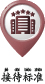 01酒店昆明第1晚酒店：    皇冠中心假日酒店、温德姆酒店大理第2晚酒店：    大理洱海天域英迪格酒店、维笙山海湾、大理国际大酒店丽江第3晚酒店：    丽江复华丽朗酒店别墅区、复华丽朗南诏府、复华丽朗酒店、希尔顿酒店备选：第3晚住大理  大理洱海天域英迪格酒店、维笙山海湾、大理国际大酒店丽江第4晚酒店：    丽江复华丽朗酒店别墅区、复华丽朗南诏府、复华丽朗酒店、希尔顿酒店版纳第5、6晚酒店：  喜来登酒店、洲际酒店、希尔顿酒店、皇冠假日酒店昆明第7晚酒店：豪生酒店花之城店、皇冠中心假日酒店酒店固定，尊享免费升级大床房服务，专属VIP客房服务，免交押金。02餐饮7早餐8正餐，餐标50元/餐03车辆合法运营资质的空调旅游车辆；昆大丽空车率20%，版纳10%空车率04服务全程优秀导游服务，丽江安排丽江导游，版纳安排版纳导游05门票已含行程中景点首道大门票06自费项目野象谷索道单程50元往返70元、原始森林电瓶车50元、版纳篝火晚会280元起、澜沧江游船280元起、傣秀320元起温馨提醒出团时成人必须携带有效期内身份证原件，16岁以下儿童必须携带户口本原件，婴儿携带出生证明。超过16岁未办理身份证的，请出发前办理二代身份证，凭办理身份证回执单可在机场办理临时身份证明乘机。云南地处高原地区，请注意高原反应，有高血压或心脏病等容易诱发的疾病的游客慎行。高原地区紫外线照射较强，建议您携带好太阳镜、防晒霜、润肤乳、太阳伞、遮阳帽等物品（即使是阴天情况也请您作好防晒准备）还有旅途中很多景点游玩，都是要靠步行完成，准备一双舒适透气的旅游鞋是必要的选择。云南少数民族众多，当地民族饮食独成特色，口味偏重，偏辣和偏酸，素菜讲究原生态的做法，很多蔬菜的做法仅用清水煮后，蘸酱而食，乃当地饮食一大特色。另外当地独特的马帮菜、纳西美食、过桥米线、野生菌火锅，白族美食等，值得大家品尝；当地水土为弱酸性，建议多饮茶水，以中和酸碱。云南地处边陲，个别地区设施与大都市相比存在较大差距，请您见谅并作好心理准备。旅游是一件身心愉悦的体验过程，请您保持快乐的心态，将身心投入美伦美幻的景色和那多彩的民族风情中。云南当地的特产有：翡翠、精油、普洱茶、三七、天麻、虫草、傣锦、宣威火腿、杨林肥酒、云腿月饼、灯川乳扇等。根据行程时间早晚，导游可自行安排行程游览的先后顺序。由于云南线操作特殊性，客人同意旅行社在不降低服务标准的前提下，可以根据实际转并团出团时成人必须携带有效期内身份证原件，16岁以下儿童必须携带户口本原件，婴儿携带出生证明。超过16岁未办理身份证的，请出发前办理二代身份证，凭办理身份证回执单可在机场办理临时身份证明乘机。云南地处高原地区，请注意高原反应，有高血压或心脏病等容易诱发的疾病的游客慎行。高原地区紫外线照射较强，建议您携带好太阳镜、防晒霜、润肤乳、太阳伞、遮阳帽等物品（即使是阴天情况也请您作好防晒准备）还有旅途中很多景点游玩，都是要靠步行完成，准备一双舒适透气的旅游鞋是必要的选择。云南少数民族众多，当地民族饮食独成特色，口味偏重，偏辣和偏酸，素菜讲究原生态的做法，很多蔬菜的做法仅用清水煮后，蘸酱而食，乃当地饮食一大特色。另外当地独特的马帮菜、纳西美食、过桥米线、野生菌火锅，白族美食等，值得大家品尝；当地水土为弱酸性，建议多饮茶水，以中和酸碱。云南地处边陲，个别地区设施与大都市相比存在较大差距，请您见谅并作好心理准备。旅游是一件身心愉悦的体验过程，请您保持快乐的心态，将身心投入美伦美幻的景色和那多彩的民族风情中。云南当地的特产有：翡翠、精油、普洱茶、三七、天麻、虫草、傣锦、宣威火腿、杨林肥酒、云腿月饼、灯川乳扇等。根据行程时间早晚，导游可自行安排行程游览的先后顺序。由于云南线操作特殊性，客人同意旅行社在不降低服务标准的前提下，可以根据实际转并团出团时成人必须携带有效期内身份证原件，16岁以下儿童必须携带户口本原件，婴儿携带出生证明。超过16岁未办理身份证的，请出发前办理二代身份证，凭办理身份证回执单可在机场办理临时身份证明乘机。云南地处高原地区，请注意高原反应，有高血压或心脏病等容易诱发的疾病的游客慎行。高原地区紫外线照射较强，建议您携带好太阳镜、防晒霜、润肤乳、太阳伞、遮阳帽等物品（即使是阴天情况也请您作好防晒准备）还有旅途中很多景点游玩，都是要靠步行完成，准备一双舒适透气的旅游鞋是必要的选择。云南少数民族众多，当地民族饮食独成特色，口味偏重，偏辣和偏酸，素菜讲究原生态的做法，很多蔬菜的做法仅用清水煮后，蘸酱而食，乃当地饮食一大特色。另外当地独特的马帮菜、纳西美食、过桥米线、野生菌火锅，白族美食等，值得大家品尝；当地水土为弱酸性，建议多饮茶水，以中和酸碱。云南地处边陲，个别地区设施与大都市相比存在较大差距，请您见谅并作好心理准备。旅游是一件身心愉悦的体验过程，请您保持快乐的心态，将身心投入美伦美幻的景色和那多彩的民族风情中。云南当地的特产有：翡翠、精油、普洱茶、三七、天麻、虫草、傣锦、宣威火腿、杨林肥酒、云腿月饼、灯川乳扇等。根据行程时间早晚，导游可自行安排行程游览的先后顺序。由于云南线操作特殊性，客人同意旅行社在不降低服务标准的前提下，可以根据实际转并团